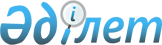 О внесении изменения в постановление акимата Южно-Казахстанской области от 1 августа 2017 года № 207 "Об утверждении перечня автомобильных дорог общего пользования областного значения Южно-Казахстанской области"Постановление акимата Туркестанской области от 12 августа 2019 года № 170. Зарегистрировано Департаментом юстиции Туркестанской области 14 августа 2019 года № 5165
      В соответствии с пунктом 2 статьи 27 Закона Республики Казахстан от 23 января 2001 года "О местном государственном управлении и самоуправлении в Республике Казахстан", пунктом 7 статьи 3 Закона Республики Казахстан от 17 июля 2001 года "Об автомобильных дорогах", акимат Туркестанской области ПОСТАНОВЛЯЕТ:
      1. Внести в постановление акимата Южно-Казахстанской области от 1 августа 2017 года № 207 "Об утверждении перечня автомобильных дорог общего пользования областного значения Южно-Казахстанской области" (зарегистрировано в Реестре государственной регистрации нормативных правовых актов за № 4193, опубликовано 26 августа 2017 года в газете "Южный Казахстан" и 28 августа 2017 года в эталонном контрольном банке нормативных правовых актов Республики Казахстан в электронном виде) следующие изменения:
      в заголовке, пункте 1 и в приложении указанного постановления слова "Южно-Казахстанской" заменить соответственно словами "Туркестанской";
      приложении "Перечень автомобильных дорог общего пользования областного значения Туркестанской области" указанного постановления изложить в новой редакции согласно приложению к настоящему постановлению.
      2. Государственному учреждению "Аппарат акима Туркестанской области" в порядке, установленном законодательными актами Республики Казахстан, обеспечить:
      1) государственную регистрацию настоящего постановления в территориальном органе юстиции;
      2) в течение десяти календарных дней со дня государственной регистрации настоящего решения направление его копии в бумажном и электронном виде на казахском и русском языках в Республиканское государственное предприятие на праве хозяйственного ведения "Институт законодательства и правовой информации Республики Казахстан" Министерства юстиции Республики Казахстан для официального опубликования и включения в эталонный контрольный банк нормативных правовых актов Республики Казахстан;
      3) размещение настоящего постановления на интернет - ресурсе акимата Туркестанской области после его официального опубликования.
      3. Контроль за исполнением настоящего постановления возложить на первого заместителя акима области Айтмухаметова К.К.
      4. Настоящее постановление вводится в действие по истечении десяти календарных дней после дня его первого официального опубликования.
      "СОГЛАСОВАНО"
      _______________ С. Бармаков
      председатель Комитета автомобильных дорог
      Министерства индустрии и инфраструктурного
      развития Республики Казахстан
      "_____" ___________ 2019 года Приложение к постановлению акимата Южно-Казахстанской области от 1 августа 2017 года № 207 Перечень автомобильных дорог общего пользования областного значения Туркестанской области
					© 2012. РГП на ПХВ «Институт законодательства и правовой информации Республики Казахстан» Министерства юстиции Республики Казахстан
				
      Аким области

У. Шукеев

      Айтмухаметов К.К.

      Отарбаев М.Н.

      Тургумбеков А.Е.

      Садыр Е.А.

      Аманбаев Ж.Е.

      Тасыбаев А.Б.

      Мырзалиев М.И.
Приложение
к постановлению акимата
Туркестанской области
от "____" __________ 2019 года
№ _______
№ п/п
Индекс автомобильных дорог
Наименование автомобильных дорог
Адреса автомобильных дорог, километр
Общая протяженность, километр
Общая протяженность, километр
1
2
3
4
5
1
КХ-1
Кошкарата-Жарыкбас-Бирлик
0-75,4
75,4
2
КХ-118
Подъезд к мавзолею Байдибек-ата (Зереп-ана)
0-6,1
6,1
3
КХ-2
Уланбель-Созак-Екпенды
0-332,0
332,0 
4
КХ-122
Подъезд к населенному пункту Танатар
0-3,4
3,4
5
КХ-3
Коксайек-Аксу-Шаян-Мынбулак – М-32 "Граница Российской Федерации (на Самару) - Шымкент, через города Уральск, Актобе, Кызылорда"
0-187,7
187,7
6
КХ-123
Подъезд к населенному пункту Тайманова
0-5,7
5,7
7
КХ-4
Жамбыл-Шаян
0-13,4
13,4
8
КХ-5
Шаян-Агибет-Шакпак
0-37,7
37,7
9
КХ-6
Мынбулак-Шакпак
0-28,4
28,4
10
КХ-7
Екпенди-Шалдар-Саркырама-Кенес-Бирлик
0-36,1
36,1
11
КХ-8
граница Республики Узбекистан-Шардара-Арысь-Темирлан - М-32 "Граница Российской Федерации (на Самару) - Шымкент, через города Уральск, Актобе, Кызылорда"
0-252,6
252,6
12
КХ-124
Подъезд к ферме "Куанкудык"
0-4,4
4,4
13
КХ-125
Подъезд к населенному пункту Коксу
0-1,2
1,2
14
КХ-126
Подъезд к ферме "Пшентобе"
0-4,2
4,2
15
КХ-127
Подъезд к городу Арысь
0-9,6
9,6
16
КХ-128
Подъезд к населенному пункту Задарья
0-3,0
3,0
17
КХ-129
Подъезд к населенному пункту Караспан
0-8,8
8,8
18
КХ-9
Гулистан-Хайдар-Калшораев-Карой-Бакконыс-Мырзашокы-Жылысу-Когалы
0-44,9
44,9
19
КХ-10
Шаульдер-Коксарай -Байыркум
0-84,5
84,5
20
КХ-11
Сарыагаш-Жылга-Монтайтас-Рабат-Ленгер
0-169,94
169,94
21
КХ-130
Подъезд Мырзашокы-Жылысу
0-5,7
5,7
22
КХ-131
Подъезд к пионерскому лагерю имени Тохтарова
0-1,1
1,1
23
КХ-132
Подъезд к станции Дарбаза
0-1,0
1,0
24
КХ-12
Шаульдер-Акдала
0-61,0
61,0
25
КХ-13
Сарыколь-Кожатогай
0-72,7
72,7
26
КХ-14
Акшенгельды-Байыркум
0-15,8
15,8
27
КХ-15
Алтынтобе-Бадам-Боген-Тортколь
0-80,8
80,8
28
КХ-16
Темирлан-Кызылсенгир
0-26,3
26,3
29
КХ-17
Бадам-Ордабасы-Акжар
0-31,3
31,3
30
КХ-18
М-32 "Граница Российской Федерации (на Самару) - Шымкент, через города Уральск, Актобе, Кызылорду"-Кайнар-Уялыжар-Теспе
0-22,4
22,4
31
КХ-19
Ырысты-Улгили-Акалтын
0-26,0
26,0
32
КХ-20
Абай-Ушкын-Достык
0-15,7
15,7
33
КХ-21
Кошкар-ата - Бескубур-Жамбыл - Жузимдик - Жанадаур 
0-41,7
41,7
34
КХ-135
Подъезд к населенному пункту Бескубур
0-0,7
0,7
35
КХ-136
Подъезд к населенному пункту Жузимдик
0-1,4
1,4
36
КХ-137
Подъезд к населенному пункту Жамбыл
0-2,0
2,0
37
КХ-138
Подъезд к населенному пункту Абай
0-3,2
3,2
38
КХ-22
Ошакты-Амангельды-Жолбасшы-Ораз ата
0-20,7
20,7
39
КХ-23
Акколь-Балтаколь-Коксарай
0-77,5
77,5
40
КХ-24
Отырар-станция Темир
0-18,3
18,3
41
КХ-25
Сатпаев-Ынтымак-Асыката
0-9,6
9,6
42
КХ-26
Зердели-Жанадала-Кызыласкер-Арай
0-15,3
15,3
43
КХ-27
Кызылкум-1 мамыр-Енбекши-граница Республики Узбекистан
0-7,6
7,6
44
КХ-28
Коксайек-Нысанбек
0-10,8
10,8
45
КХ-140
Подъезд к хлопковому пункту "Ак-алтын"
0-2,1
2,1
46
КХ-141
Подъезд к зоне отдыха "Тау Самалы"
0-2,4
2,4
47
КХ-29
Шарапхана-Жанабазар-1 мамыр
0-50,6
50,6
48
КХ-30
Тасарык-Каратобе-Тонкорис
0-28,0
28,0
49
КХ-143
Подъезд к населенному пункту Ханарык
0-5,4
5,4
50
КХ-31
Каскасу - "Кыскы демалыс" зона отдыха
0-10,2
10,2
51
КХ-32
Карамурт-Саркырама
0-6,9
6,9
52
КХ-144
Подъезд к населенному пункту Мадени
0-6,0
6,0
53
КХ-33
Коксайек-Узынарык-Диханколь
0-18,9
18,9
54
КХ-35
Киелитас –Достык- Ленгер
0-22,0
22,0
55
КХ-36
Ынтымак-Касымбек Датка
0-13,9
13,9
56
КХ-37
Шымкент-Кутарыс-Туйетас
0-23,9
23,9
57
КХ-38
Асиларык-Колкент-санатория "Манкент"
0-31,7
31,7
58
КХ-43
Састобе-Керейт-Балыкты
0-11,2
11,2
59
КХ-44
Жигерген-Кокибель
0-17,9
17,9
60
КХ-45
Айнатас-Какпак
0-17,6
17,6
61
КХ-46
Турбат-Каржан
0-9,4
9,4
62
КХ-47
Сынтас-Каржан
0-18,0
18,0
63
КХ-48
Казыгурт-Турбат-Ондирис
0-21,1
21,1
64
КХ-49
Казыгурт-Кызылкия-Акжар-Дербисек-Дихан баба
0-35,0
35,0
65
КХ-148
Подъезд к населенному пункту Акжар
0-4,0
4,0
66
КХ-50
Дербисек-Сарыагаш
0-20,0
20,0
67
КХ-149
Подъезд к населенному пункту Жибек жолы
0-1,9
1,9
68
КХ-51
Сарыагаш-курорт "Сарыагаш"
0-18,8
18,8
69
КХ-150
Подъезд к населенному пункту Енкес
0-3,2
3,2
70
КХ-151
Подъезд к населенному пункту Достык
0-4,9
4,9
71
КХ-152
Подъезд к населенному пункту Тонкерис
0-2,0
2,0
72
КХ-153
Подъезд к населенному пункту Жаскешу
0-3,2
3,2
73
КХ-154
Подъезд к населенному пункту Тасбулак
0-4,2
4,2
74
КХ-155
Подъезд к населенному пункту Капланбек
0-2,0
2,0
75
КХ-156
Подъезд Каракалпак-Таскудык
0-4,5
4,5
76
КХ-52
Капланбек - Жибек-жолы - А-2 "Граница Республики Узбекистан (на Ташкент)-Шымкент-Тараз-Алматы-Хоргос через Кокпек, Коктал, Благовещенку, с подъездами к границе Республики Кыргызстан"
0-10,6
10,6
77
КХ-53
А-2 Кыргызстан" - Кызыл саркырама
0-8,5
8,5
78
КХ-54
Сарыагаш-Тегисшиль - А-15 "Жизак -Гагарин-Жетысай-Кировский-Кызыласкер-Сарыагаш-Абай-Жибек жолы" с подъездом к селу Атакент границы Республики Узбекистан (на Сырдарью, Гулистан и Чиназ) и к санаторию Сарыагаш"
0-13,1
13,1
79
КХ-55
Жылга-Алимтау
0-62,8
62,8
80
КХ-56
граница Жамбылской области-Кумкент-Шолаккорган-Ашысай- Р-31 "Кентау-Туркестан-Арыстанбаб -Шаульдер-Тортколь"
0-124,1
124,1
81
КХ-57
Созак-Карагур-Бакырлы
0-67,8
67,8
82
КХ-58
А/д КХ-84-Балтакол- село Нуртас-Шорнак-Карнак-Кентау
0-85,7
85,7
83
КХ-59
Туркестан-Карнак
0-21,0
21,0
84
КХ-60
М-32 "Граница РФ (на Самару) - Шымкент, через города Уральск, Актобе, Кызылорду" - Енбекши-Дихан-водохранилище "Шага"
0-14,3
14,3
85
КХ-61
Дорога к аэропорту-Шага-Коскорган-Кентау
0-26,0
26,0
86
КХ-62
старый Икан-Ибата-Ойык
0-24,7
24,7
87
КХ-63
Бадам-Шубар-Аккойлы-Кутарыс-Карабулак- Тюлькубас
0-119,0
119,0
88
КХ-64
Т.Рыскулова-Тюлькубас
0-7,0
7,0
89
КХ-65
Тастумсык-Майтобе - Тюлькубас
0-9,6
9,6
90
КХ-66
А-2 "Граница Республики Узбекистан (на Ташкент)-Шымкент-Тараз-Алматы-Хоргос через Кокпек, Коктал, Благовещенку, с подъездами к границе Республики Кыргызстан" - Енбекши
0-3,0
3,0
91
КХ-67
Тюлькубас-Жабагылы-Абаил 
0-25,0
25
92
КХ-158
Подъезд к зоне отдыха "Асель" 
0-5,7
5,7
93
КХ-68
Балыкты-Абай-Пистели-Жаскешу
0-31,5
31,5
94
КХ-69
Тастумсык-Жыланды-Азаттык-Шукырбулак
0-25,1
25,1
95
КХ-70
Т.Рыскулова-Кулан-Сарытор-Т.Рыскулова
0-18,3
18,3
96
КХ-71
Кершетас-Келтемашат-Даубаба-1
0-26,2
26,2
97
КХ-72
Бескубыр-Шардара
0-87,0
87,0
98
КХ-161
Подъезд к населенному пункту Бирлик
0-1,0
1,0
99
КХ-162
Подъезд к населенному пункту Жаушыкум
0-4,9
4,9
100
КХ-163
Подъезд к населенному пункту Калкансыр
0-7,5
7,5
101
КХ-73
Коксу-Налибай
0-6,0
6,0
102
КХ-74
Жетысай-Атакент
0-9,7
9,7
103
КХ-164
Улгили-Таубай ата-А-15 "Жизак-Гагарин-Жетысай-Кировский-Кызыласкер-Сарыагаш-Абай-Жибек жолы" с подъездом к селу Атакент границы Республики Узбекистан (на Сырдарью, Гулистан и Чиназ) и к санаторию Сарыагаш"
0-6,9
6,9
104
КХ-165
Подъезд к хлопковому пункту "Абай"
0-1,6
1,6
105
КХ-75
Махталы-Амангелды-Асыката
0-34,9
34,9
106
КХ-76
Атакент-Береке
0-13,0
13,0
107
КХ-77
Дихан-Енбекши-Жайлыбаев-Женис-Сырабад-Фирдоуси
0-31,2
31,2
108
КХ-78
Атакент-Кенесшиль-Есентаев
0-16,4
16,4
109
КХ-79
Иржар-Алаш
0-9,5
9,5
110
КХ-80
Ынталы-Фирдауси
0-8,7
8,7
111
КХ-81
Жанабазар - Жанаталап
0-11,2
11,2
112
КХ-82
Шымкент-Каскасу-Коксайек- Шымкент
0-89,9
89,9
 113
КХ-168
Подъезд к населенному пункту Керегетас
0-5,9
5,9
114
КХ-170
Подъезд к санаторию "Бургулюк"
0-6,2
6,2
115
КХ-83
Шымкент -Карамурт
0-26,1
26,1
116
КХ-84
Туркестан-Балтаколь
0-39,1
39,1
117
КХ-172
Подъезд к населенному пункту А.Усенова
0-4,0
4,0
118
КХ-85
Актас-Рабат – К. Мамбетулы
0-30,0
30,0
119
КХ-86
Жетісай-Макталы-Асыката
0-19,9
19,9
120
КХ-87
Кетебай-Караузек-Атамекен
0-15,5
15,5
121
КХ-88
Шарбулак-Карабау-Сынтас
0-17,5
17,5
122
КХ-89
Туйетас-Сарыбулак
0-18,0
18,0
123
КХ-90
А-2 "Граница Республики Узбекистан (на Ташкент)-Шымкент-Тараз-Алматы-Хоргос через Кокпек, Коктал, Благовещенку, с подъездами к границе Республики Кыргызстан" - Багыс
0-8,0
8,0
124
КХ-91
Жартытобе - Баба-ата
0-9,6
9,6
125
КХ-92
Арысь-Монтайтас
0-39,2
39,2
126
КХ-93
Каскасу-Кенесарык-Майбулак
0-6,7
6,7
127
КХ-94
Абай-Шардара-Тартогай-Бозай
0-49,0
49,0
128
КХ-95
М-32 "Граница Российской Федерации (на Самару) - Шымкент, через города Уральск, Актобе, Кызылорду" - Ынталы
0-22,2
22,2
129
КХ-96
Сатпаев-Кетебай
0-7,5
7,5
130
КХ-97
Карасу-Шымкент
0-8,7
8,7
131
КХ-98
Ораз ата – Алпамыс батыр
0-7,9
7,9
132
КХ-100
граница Республики Узбекистан.-Мырзакент-Жетысай-граница Республики Узбекистан
0-69,3
69,3
133
КХ-176
Подъезд к населенному пункту Макталы, к населенному пункту Кызыл-ту
0-4,8
4,8
134
КХ-178
Подъезд к населенному пункту Каракай
0-2,9
2,9
135
КХ-179
Подъезд к населенному пункту Достык, к населенному пункту Абай
0-5,0
5,0
136
КХ-101
Арайлы-Кызыл-ту-Ынталы
0-8,5
8,5
137
КХ-102
Талапты-Жемисти-Когалы
0-13,6
13,6
138
КХ-103
Бескетик-Жанаауыл
0-8,1
8,1
139
КХ-104
А-15 "Жизак-Гагарин-Жетысай- Кировский-Кызыласкер-Сарыагаш - Абай-Жибек жолы" с подъездом к селу Атакент границы Республики Узбекистан (на Сырдарью, Гулистан и Чиназ) и к санаторию Сарыагаш"-Абыхалык-Бакконыс
0-8,3
8,3
140
КХ-105
Р-31 "Кентау-Туркестан-Арыстанбаб -Шаульдер-Тортколь" - Талапты (городище Отырар)
0-16,9
16,9
141
КХ-107
Бирлик-Жанадаур 
0-14,2
14,2
142
КХ-108
Тортогай-Жамбыл
0-11,0
11,0
143
КХ-109
Алпамыс батыр - Ушкын
0-18,1
18,1
144
КХ-110
Мардан-Козмолдак-Сызган
0-13,3
13,3
145
КХ-111
Зертас-Ленгер
0-9,8
9,8
146
КХ-112
1 мамыр-Айтуби
0-13,6
13,6
147
КХ-113
А-2 "Граница Республики Узбекистан (на Ташкент)-Шымкент-Тараз-Алматы-Хоргос через Кокпек, Коктал, Благовещенку, с подъездами к границе Республики Кыргызстан" – зона отдыха "Машат"
0-12,6
12,6
148
КХ-115
М-32 "Граница Российской Федерации (на Самару) - Шымкент, через города Уральск, Актобе, Кызылорду" - Жуйнек
0-13,9
13,9
149
КХ-116
Кызылкум-Суткент
0-8,0
8,0
150
КХ-117
А-15 "Жизак-Гагарин-Жетысай- Кировский-Кызыласкер-Сарыагаш - Абай-Жибек жолы" с подъездом к селу Атакент границы Республики Узбекистан (на Сырдарью, Гулистан и Чиназ) и к санаторию Сарыагаш" - Сырабад-Утиртобе-Коктобе
0-11,5
11,5
151
КХ-180
Подъезд к населенному пункту Сауран
0-6,0
6,0
152
КХ-181
Подъезд к станции Сауран
0-3,2
3,2
153
КХ-182
Подъезд к населенному пункту Космезгил
0-6,0
6,0
154
КХ-183
Подъезд к поселку Састобе
0-2,5
2,5
155
КХ-184
Подъезд к населенному пункту Ынтымак
0-5,9
5,9
156
КХ-186
Подъезд к населенному пункту Шарапхана
0-6,3
6,3
157
КХ-187
Подъезд к населенному пункту Мадениет 
0-6,5
6,5
158
КХ-189
А/д КХ-2 – город Жанатас
0-24,6
24,6
159
КХ-190
Туркестан - Шаульдер - Тортколь 
0-120,0
120,0
Всего по автомобильным дорогам областного значения Туркестанской области
Всего по автомобильным дорогам областного значения Туркестанской области
Всего по автомобильным дорогам областного значения Туркестанской области
Всего по автомобильным дорогам областного значения Туркестанской области
4152,34